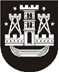 KLAIPĖDOS MIESTO SAVIVALDYBĖS TARYBASPRENDIMASDĖL PRITARIMO KLAIPĖDOS MIESTO SAVIVALDYBĖS ADMINISTRACIJOS DIREKTORIAUS IR KLAIPĖDOS MIESTO SAVIVALDYBĖS ADMINISTRACIJOS 2020 METŲ VEIKLOS BEI KLAIPĖDOS MIESTO SAVIVALDYBĖS 2020–2022 METŲ STRATEGINIO VEIKLOS PLANO ĮGYVENDINIMO 2020 METAIS ATASKAITOMS2021 m. kovo 25 d. Nr. T2-63KlaipėdaVadovaudamasi Lietuvos Respublikos vietos savivaldos įstatymo 16 straipsnio 2 dalies 19 ir 40 punktais, 29 straipsnio 8 dalies 9 punktu ir Klaipėdos miesto savivaldybės tarybos veiklos reglamento, patvirtinto Klaipėdos miesto savivaldybės tarybos 2016 m. birželio 23 d. sprendimu Nr. T2-184 „Dėl Klaipėdos miesto savivaldybės tarybos veiklos reglamento patvirtinimo“, 41 punktu, Klaipėdos miesto savivaldybės taryba nusprendžia:1. Pritarti Klaipėdos miesto savivaldybės administracijos direktoriaus ir Klaipėdos miesto savivaldybės administracijos 2020 metų veiklos ataskaitai (pridedama).2. Pritarti Klaipėdos miesto savivaldybės 2020–2022 metų strateginio veiklos plano įgyvendinimo 2020 metais ataskaitai (pridedama).Savivaldybės merasVytautas Grubliauskas